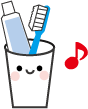 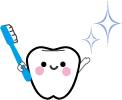 ６月４日から１０日は「歯と口の衛生週間」です。厚生労働省、文部科学省、日本歯科医師会が１９５８年（昭和３３年）から実施している習慣です。１９２８年（昭和３年）から１９３８年（昭和１３年）まで日本歯科医師会が、「６（む）４（し）」にちなんで、６月４日に「虫歯予防デー」を実施していました。歯科疾患の予防に関する適切な習慣の定着を図り、早期発見、早期治療を徹底することにより歯の寿命を延ばすことを目的としています。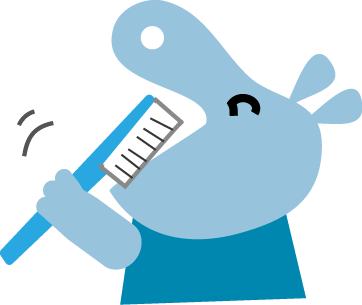 ２０１３年度（平成２５年度）は、「健康は　食から　歯から　元気から」の標語のもと、全国各地で地域住民参加型の各種啓発事業を展開しました。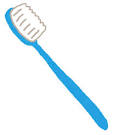 ～ブラッシング方法～歯周病予防を目的とした代表的なブラッシング方法を説明します。歯の表側の磨き方は、歯と歯肉の境に歯ブラシの毛先を４5度になるように当てて、弱い力で細かく振動させます。奥歯の裏側の磨き方は、歯と歯肉の境に歯ブラシの毛先を４５度になるように当て、弱い力で細かく振動し、前歯の裏側は、歯ブラシを縦に使用します。歯と歯の間は、歯間ブラシを使用します。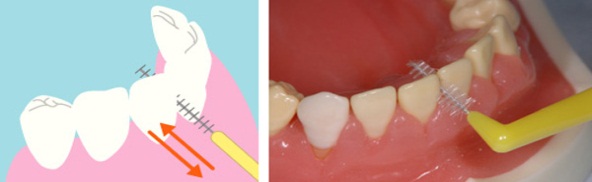 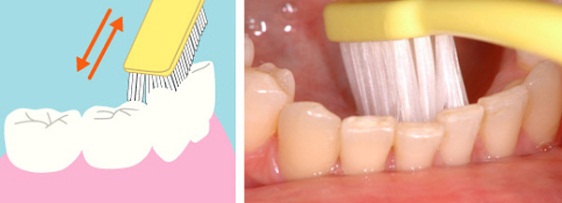 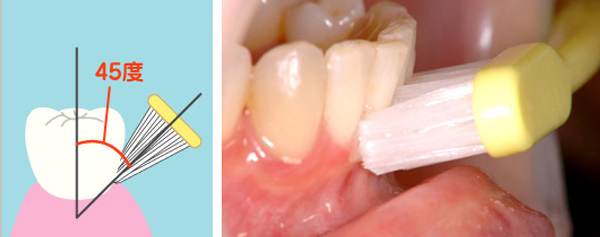 ☆ポイント☆歯周病は歯と歯肉の溝から進みます。歯ブラシが歯肉にとどいているか鏡で確認することがポイントです。また、歯と歯の間のお掃除は歯間ブラシを使ってください。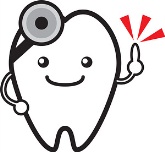 糖尿病の人はそうでない人に比べて「歯周病」にかかる割合が高くなります。しかも重症化しやすく、むし歯も多くなり、残っている歯の数が少ないことがわかっています。よく噛んで食事をすると、ゆっくりと食事をすることになり、食べすぎを防止し、少ない量でも満足感を得られるようになります。さらに、噛みごたえのある食品は食物繊維の量が多く、脂質や糖質の量は少なめであるうえに食品中の脂肪や糖質の吸収を遅くしてくれます。そのため糖尿病にかかる割合が低くなります。また、近年、糖尿病患者に対し歯周病の治療・管理を行うことにより、血糖コントロールが改善したとの報告がされており、糖尿病（高血糖）と歯周病の間には双方向の関係があるのではないかと注目を集めています。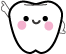 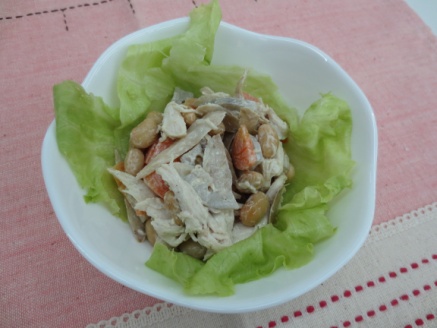 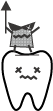 